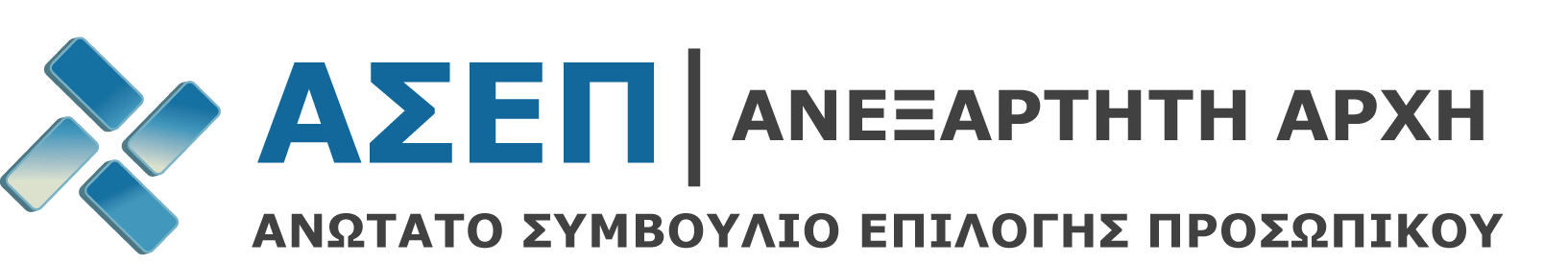 Αθήνα, 17 Μαΐου 2018ΑΝΑΚΟΙΝΩΣΗΠΡΟΚΗΡΥΞΗ ΠΛΗΡΩΣΗΣ ΘΕΣΕΩΝ ΕΥΘΥΝΗΣΕΠΙΠΕΔΟΥ ΓΕΝΙΚΗΣ ΔΙΕΥΘΥΝΣΗΣ ΤΟΥ ΥΠΟΥΡΓΕΙΟΥ ΝΑΥΤΙΛΙΑΣ ΚΑΙ ΝΗΣΙΩΤΙΚΗΣ ΠΟΛΙΤΙΚΗΣΑΠΟΤΕΛΕΣΜΑΤΑ ΕΝΣΤΑΣΕΩΝ ΥΠΟΨΗΦΙΩΝΤο Α.Σ.Ε.Π. γνωστοποιεί ότι, στο πλαίσιο της Προκήρυξης για την πλήρωση θέσης ευθύνης επιπέδου Γενικής Διεύθυνσης του Υπουργείου Ναυτιλίας και Νησιωτικής Πολιτικής κατ’  εφαρμογή των διατάξεων των άρθρων 84-86 του Υπαλληλικού Κώδικα (Ν. 3528/2007), όπως ισχύει, το 2ο Ειδικό Συμβούλιο Επιλογής Προϊσταμένων (2ο  ΕΙ.Σ.Ε.Π.) ολοκλήρωσε την εξέταση των ενστάσεων των υποψηφίων που είχαν υποβληθεί επί των Πινάκων Κατάταξης & Αποκλειομένων για τη θέση της Γενικής Διεύθυνσης Λιμένων, Λιμενικής Πολιτικής και Ναυτιλιακών Επενδύσεων, που εξέδωσε στις 8 Μαΐου 2018.Αποτελέσματα Ενστάσεων 